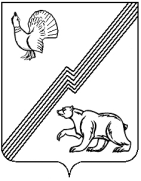 АДМИНИСТРАЦИЯ ГОРОДА ЮГОРСКАХанты-Мансийского автономного округа – ЮгрыПОСТАНОВЛЕНИЕот 29 июня 2010                                                                                                  № 1138
Об утверждении Положения«Об участии в профилактике терроризмаи экстремизма, а также минимизации и (или)ликвидации последствий проявлений терроризмаи экстремизма на территории города Югорска»В соответствии с Федеральным законом от 06.10.2003 № 131-Ф3 «Об общих принципах организации местного самоуправления в Российской Федерации», Федеральным законом         от 25.07.2002 № 114-ФЗ «О противодействии экстремистской деятельности», Федеральным законом от 06.03.2006 № 35-Ф3 «О противодействии терроризму», руководствуясь Уставом города Югорска1. Утвердить Положение «Об участии в профилактике терроризма и экстремизма, а также в минимизации и (или) ликвидации последствий проявлений терроризма и экстремизма на территории города Югорска (приложение).2. Опубликовать настоящее постановление в городской газете «Югорский вестник» и разместить на официальном веб-сайте администрации города Югорска.3. Постановление вступает в силу после официального опубликования в газете «Югорский вестник».4. Контроль за выполнением постановления возложить на заместителя главы города Югорска Н.А. МорозовуГлава города Югорска			                                                          	            Р.З. СалаховПриложениек постановлениюадминистрации города Югорскаот 29 июня 2010 № 1138Положениеоб участии в профилактике терроризма и экстремизма, а также минимизации и (или) ликвидации последствий проявлений терроризма и экстремизма на территории города Югорска1. Общие положения1.1. Настоящее Положение направлено на реализацию полномочий органов местного самоуправления города Югорска и установление расходных обязательств по участию в профилактике терроризма и экстремизма, а также минимизации и (или) ликвидации последствий проявлений терроризма и экстремизма на территории города Югорска.2. Понятия, используемые в настоящем Положении2.1. Для целей настоящего Положения применяется понятие «участие в профилактике терроризма и экстремизма, а также минимизации и (или) ликвидации последствий проявлений терроризма и экстремизма на территории города Югорска» - участие органов местного самоуправления и жителей города Югорска в предупредительных мероприятиях социального, правового и иного характера, направленных на выявление и устранение причин и условий, способствующих совершению терроризма и экстремизма, на снижение негативных последствий и окончательное прекращение последствий проявлений терроризма и экстремизма, а также на исключение возможности их повторного возникновения.Иные основные понятия, используемые в настоящем Положении, применяются в том же значении, что и в Федеральных законах от 25.07.2002 № 114-ФЗ «О противодействии экстремистской деятельности», от 06.03.2006 № 35-Ф3 «О противодействии терроризму».3. Основные задачи, решаемые органами местного самоуправления при участии в профилактике терроризма и экстремизма, а также минимизации и (или) ликвидации последствий проявлений терроризма и экстремизма на территории города Югорска3.1. При осуществлении профилактики терроризма и экстремизма, включающей комплекс мер, направленных на выявление и устранение причин и условий, способствующих осуществлению террористической деятельности, основными задачами являются:1) организация и осуществление на системной основе противодействия идеологии терроризма и экстремизма;2) совершенствование антитеррористической защищенности потенциальных объектов террористических устремлений;3) осуществление контроля за соблюдением административных, правовых и иных режимов, способствующих противодействию терроризму и экстремизму.3.1.1. В качестве потенциальных объектов террористических устремлений могут рассматриваться любые физические и юридические лица, места массового пребывания людей, объекты недвижимости, критической инфраструктуры, транспорта, жизнеобеспечения, коммуникационные и информационные сети. Под антитеррористической защищенностью потенциальных объектов террористических устремлений понимается комплексное использование инженерно-технических средств, режимных и иных мер защиты, направленных на обеспечение их безопасного функционирования.3.2. Деятельность по минимизации и (или) ликвидации проявлений терроризма и экстремизма планируется заблаговременно, исходя из прогнозов возможных негативных последствий актов, и ориентирована на решение следующих основных задач:1) недопущение (минимизация) человеческих потерь на основе приоритета защиты человеческой жизни перед материальными и финансовыми потерями;2) своевременное проведение аварийно-спасательных работ и оказание медицинской и иной помощи лицам, участвующим в пресечении террористического акта, а также лицам, пострадавшим от террористического акта, их последующая социальная и психологическая реабилитация;3) минимизация неблагоприятных морально-психологических последствий воздействия террористических актов, экстремистской деятельности на общество или отдельные социальные группы.4. Полномочия администрации города Югорска по участию в профилактикетерроризма и экстремизма, а также минимизации и (или) ликвидации последствий проявлений терроризма и экстремизма на территории города Югорска4.1. В целях решения вопроса местного значения по участию в профилактике терроризма и экстремизма, а также минимизации и (или) ликвидации последствий проявлений терроризма и экстремизма на территории города Югорска, администрация города Югорска обладает следующими полномочиями:1) осуществление профилактической работы во взаимодействии с органами государственной власти, правоохранительными органами, предприятиями, организациями, учреждениями различных форм собственности, общественными объединениями, осуществляющие свою деятельность на территории города Югорска;2) подготовка предложений и разработка мер по профилактике терроризма и экстремизма, устранению причин и условий, способствующих их проявлениям, обеспечению защищенности потенциальных объектов террористических посягательств, в том числе:а) мест массового скопления населения (культурно-спортивные учреждения, рынки, магазины, пассажирский автотранспорт, жилищно-коммунальный комплекс);б) предприятий, организаций, учреждений, находящихся на территории города Югорска;3) обеспечение населения наглядной агитационной информацией (включая средства массовой информации) предупредительного характера об угрозах террористической и экстремистской направленности;4) принятие правовых актов, касающихся организации, совершенствования и оценки эффективности деятельности предприятий, организаций, учреждений города Югорска по профилактике терроризма и экстремизма;5) запрашивание и получение в установленном порядке необходимых материалов и информации, касающейся профилактики терроризма и экстремизма, а также минимизации и (или) ликвидации последствий проявлений терроризма и экстремизма, в территориальных органах федерального подчинения, органах исполнительной власти Ханты-Мансийского автономного округа - Югры, предприятиях, организациях, учреждениях независимо от форм собственности, общественных объединений и должностных лиц;6) привлечение для консультационной работы должностных лиц и специалистов;7) принятие решения о создании межведомственной комиссии по профилактике терроризма и экстремизма на территории города Югорска, утверждение составов комиссий и положений о них.5. Участие жителей города Югорскав профилактике терроризма и экстремизма, а также минимизации и (или) ликвидации последствий проявлений терроризма и экстремизма на территории города Югорска.5.1 Жители города Югорска участвуют в профилактике терроризма и экстремизма, а также минимизации и (или) ликвидации последствий проявлений терроризма и экстремизма на территории города Югорска посредством сообщения информации как в устной так и письменной форме.6. Финансирование6.1. Финансовое обеспечение участия в профилактике терроризма и экстремизма осуществляется за счет средств бюджета города Югорска.6.2. Финансовое обеспечение минимизации и (или) ликвидации последствий проявлений терроризма и экстремизма в границах города Югорска осуществляется за счет средств резервного фонда города Югорска.